Name						Practice Problems- Unit 2BParticle Models, Explanations & Experimental Design Draw a particle diagram to represent the relative movement of solids, liquids, and gasses. When do scientists revise or change their models? Explain how liquid can be drawn up a straw (or “sucked” up a straw). Why is it hard to drink with a straw that is cracked? Draw a particle model to help support your explanation.Why is it hard to drink from a very, very long straw? Draw particle model to help support your explanation. Why couldn’t your teacher drink from a sealed container with the straw and stopper? Draw particle model to help support your explanation. 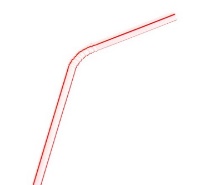 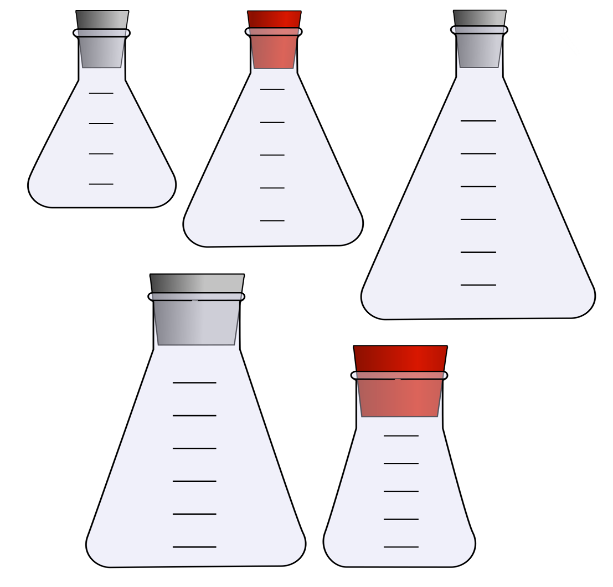 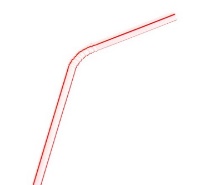 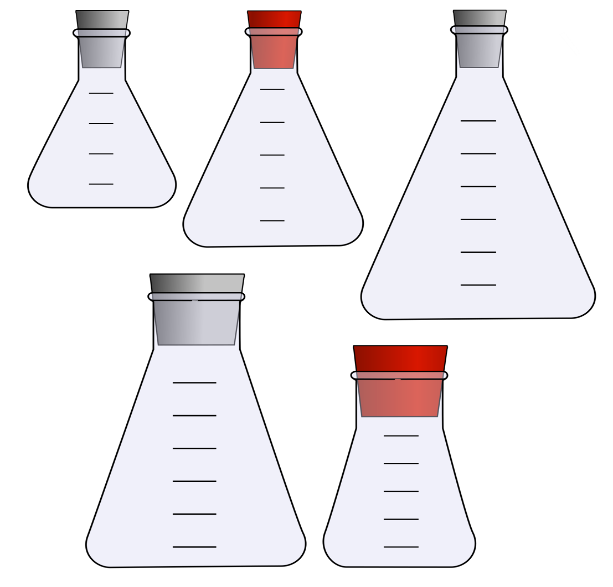 A lab group completed Pop Can Challenge Part 1, however their can did not crush. What could explain this? (List a least three different scenarios)In Pop Can Challenge Part 2 there were many groups that had a variable that did not crush.  List three different variables that created no crushing. Explain why each example did not crush. Complete the chart below:What is the difference between a hypothesis and a claim? What is the difference between law and a theory?Summarize the kinetic molecular theoryExperimental DesignDefinitionLink to Pop Can ChallengeIndependent VariableDependent VariableControlConstantResults- Can be either:QualitativeQuantitative